中学校２年生　英語　TOTAL　ENGLISH　　Reading3【A&B】　（教科書p.116〜p.117）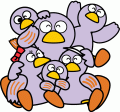 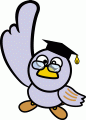 　　　（　　　）年（　　　）組（　　　）番　名前（　　　　　　　　　　　　　　）中学校２年生　英語　TOTAL　ENGLISH　　Reading3【C&D】　（教科書p.118〜p.119）　　　（　　　）年（　　　）組（　　　）番　名前（　　　　　　　　　　　　　　）　